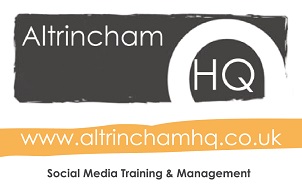 BUSINESS LAUNCH CHECKLIST

“All business failures are marketing failures”Martin Glenn, chief executive of United Biscuits, and former Pepsico marketer

CONTACT DETAILS
Marketing is a non-negotiable
If struggling with any of the above – contact Alex on the below
alex@altrinchamhq.co.uk / 07806774279
www.altrinchamhq.co.uk
NON-NEGOTIABLE MARKETING TASKSYESNOOne person solely responsible for marketingDefined marketing budgetCompetitor Analysis (marketing)Defined USP / Point Of DifferencePress ReleasePress PhotosSocial Media Strategy for launch + 1st 3 monthsAttended a networking meeting (s)Contacted Local InfluencersLaunch Event / Party